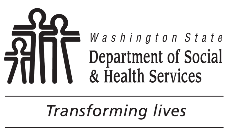 	Housing Modification Property Release Agreement	Housing Modification Property Release Agreement	Housing Modification Property Release Agreement	Housing Modification Property Release Agreement	Housing Modification Property Release Agreement	Housing Modification Property Release AgreementTo be completed for modifications to the residence of individuals enrolled in an Aging and Long-Term Support Administration (ALTSA*) program, including the installation of necessary equipment, that directly affects the interior or exterior of the dwelling.  This form must be signed before work begins.To be completed for modifications to the residence of individuals enrolled in an Aging and Long-Term Support Administration (ALTSA*) program, including the installation of necessary equipment, that directly affects the interior or exterior of the dwelling.  This form must be signed before work begins.To be completed for modifications to the residence of individuals enrolled in an Aging and Long-Term Support Administration (ALTSA*) program, including the installation of necessary equipment, that directly affects the interior or exterior of the dwelling.  This form must be signed before work begins.To be completed for modifications to the residence of individuals enrolled in an Aging and Long-Term Support Administration (ALTSA*) program, including the installation of necessary equipment, that directly affects the interior or exterior of the dwelling.  This form must be signed before work begins.To be completed for modifications to the residence of individuals enrolled in an Aging and Long-Term Support Administration (ALTSA*) program, including the installation of necessary equipment, that directly affects the interior or exterior of the dwelling.  This form must be signed before work begins.To be completed for modifications to the residence of individuals enrolled in an Aging and Long-Term Support Administration (ALTSA*) program, including the installation of necessary equipment, that directly affects the interior or exterior of the dwelling.  This form must be signed before work begins.To be completed for modifications to the residence of individuals enrolled in an Aging and Long-Term Support Administration (ALTSA*) program, including the installation of necessary equipment, that directly affects the interior or exterior of the dwelling.  This form must be signed before work begins.CLIENT‘S NAMECLIENT‘S NAMECLIENT’S PROVIDERONE IDCLIENT’S PROVIDERONE IDCASE MANAGER’S NAMECASE MANAGER’S NAMECASE MANAGER’S EMAILCLIENT’S RESIDENCE ADDRESS (WHERE MODIFICATIONS / INSTALLATION WILL OCCUR) (INCLUDE CITY,	STATE, AND ZIP CODE)CLIENT’S RESIDENCE ADDRESS (WHERE MODIFICATIONS / INSTALLATION WILL OCCUR) (INCLUDE CITY,	STATE, AND ZIP CODE)CLIENT’S RESIDENCE ADDRESS (WHERE MODIFICATIONS / INSTALLATION WILL OCCUR) (INCLUDE CITY,	STATE, AND ZIP CODE)CLIENT’S RESIDENCE ADDRESS (WHERE MODIFICATIONS / INSTALLATION WILL OCCUR) (INCLUDE CITY,	STATE, AND ZIP CODE)CLIENT’S RESIDENCE ADDRESS (WHERE MODIFICATIONS / INSTALLATION WILL OCCUR) (INCLUDE CITY,	STATE, AND ZIP CODE)CLIENT’S RESIDENCE ADDRESS (WHERE MODIFICATIONS / INSTALLATION WILL OCCUR) (INCLUDE CITY,	STATE, AND ZIP CODE)CLIENT’S RESIDENCE ADDRESS (WHERE MODIFICATIONS / INSTALLATION WILL OCCUR) (INCLUDE CITY,	STATE, AND ZIP CODE)PROPERTY OWNER / MANAGER’S NAMEPROPERTY OWNER / MANAGER’S NAMEPROPERTY OWNER / MANAGER’S NAMEPROPERTY OWNER / MANAGER’S PHONEPROPERTY OWNER / MANAGER’S PHONEPROPERTY OWNER / MANAGER’S EMAILPROPERTY OWNER / MANAGER’S EMAILPROPERTY OWNER / MANAGER’S MAILING ADDRESS	CITY	STATE	ZIP CODEPROPERTY OWNER / MANAGER’S MAILING ADDRESS	CITY	STATE	ZIP CODEPROPERTY OWNER / MANAGER’S MAILING ADDRESS	CITY	STATE	ZIP CODEPROPERTY OWNER / MANAGER’S MAILING ADDRESS	CITY	STATE	ZIP CODEPROPERTY OWNER / MANAGER’S MAILING ADDRESS	CITY	STATE	ZIP CODEPROPERTY OWNER / MANAGER’S MAILING ADDRESS	CITY	STATE	ZIP CODEPROPERTY OWNER / MANAGER’S MAILING ADDRESS	CITY	STATE	ZIP CODEEnvironmental ModificationEnvironmental ModificationEnvironmental ModificationEnvironmental ModificationEnvironmental ModificationEnvironmental ModificationEnvironmental ModificationThe physical changes made to adapt a living space or structure to meet specific service needs of eligible individuals with physical limitations to maintain their health, safety, and independence, e.g., widening a doorway, building a ramp, or making a bathroom accessible.  An environmental modification may include the installation of equipment (such as a grab bar installed as part of a larger modification to a bathroom to make it more accessible). The physical changes made to adapt a living space or structure to meet specific service needs of eligible individuals with physical limitations to maintain their health, safety, and independence, e.g., widening a doorway, building a ramp, or making a bathroom accessible.  An environmental modification may include the installation of equipment (such as a grab bar installed as part of a larger modification to a bathroom to make it more accessible). The physical changes made to adapt a living space or structure to meet specific service needs of eligible individuals with physical limitations to maintain their health, safety, and independence, e.g., widening a doorway, building a ramp, or making a bathroom accessible.  An environmental modification may include the installation of equipment (such as a grab bar installed as part of a larger modification to a bathroom to make it more accessible). The physical changes made to adapt a living space or structure to meet specific service needs of eligible individuals with physical limitations to maintain their health, safety, and independence, e.g., widening a doorway, building a ramp, or making a bathroom accessible.  An environmental modification may include the installation of equipment (such as a grab bar installed as part of a larger modification to a bathroom to make it more accessible). The physical changes made to adapt a living space or structure to meet specific service needs of eligible individuals with physical limitations to maintain their health, safety, and independence, e.g., widening a doorway, building a ramp, or making a bathroom accessible.  An environmental modification may include the installation of equipment (such as a grab bar installed as part of a larger modification to a bathroom to make it more accessible). The physical changes made to adapt a living space or structure to meet specific service needs of eligible individuals with physical limitations to maintain their health, safety, and independence, e.g., widening a doorway, building a ramp, or making a bathroom accessible.  An environmental modification may include the installation of equipment (such as a grab bar installed as part of a larger modification to a bathroom to make it more accessible). The physical changes made to adapt a living space or structure to meet specific service needs of eligible individuals with physical limitations to maintain their health, safety, and independence, e.g., widening a doorway, building a ramp, or making a bathroom accessible.  An environmental modification may include the installation of equipment (such as a grab bar installed as part of a larger modification to a bathroom to make it more accessible). Is this a modification to the residence?    Yes       No (If no, skip to Section 2 below)The modification to be completed is:       Note:	All environmental modifications must be completed by a licensed and bonded contractor with a current DSHS contract (See Sections 3 and 4 below).Is this a modification to the residence?    Yes       No (If no, skip to Section 2 below)The modification to be completed is:       Note:	All environmental modifications must be completed by a licensed and bonded contractor with a current DSHS contract (See Sections 3 and 4 below).Is this a modification to the residence?    Yes       No (If no, skip to Section 2 below)The modification to be completed is:       Note:	All environmental modifications must be completed by a licensed and bonded contractor with a current DSHS contract (See Sections 3 and 4 below).Is this a modification to the residence?    Yes       No (If no, skip to Section 2 below)The modification to be completed is:       Note:	All environmental modifications must be completed by a licensed and bonded contractor with a current DSHS contract (See Sections 3 and 4 below).Is this a modification to the residence?    Yes       No (If no, skip to Section 2 below)The modification to be completed is:       Note:	All environmental modifications must be completed by a licensed and bonded contractor with a current DSHS contract (See Sections 3 and 4 below).Is this a modification to the residence?    Yes       No (If no, skip to Section 2 below)The modification to be completed is:       Note:	All environmental modifications must be completed by a licensed and bonded contractor with a current DSHS contract (See Sections 3 and 4 below).Is this a modification to the residence?    Yes       No (If no, skip to Section 2 below)The modification to be completed is:       Note:	All environmental modifications must be completed by a licensed and bonded contractor with a current DSHS contract (See Sections 3 and 4 below).Installation of Equipment which is not included in an environmental modificationInstallation of Equipment which is not included in an environmental modificationInstallation of Equipment which is not included in an environmental modificationInstallation of Equipment which is not included in an environmental modificationInstallation of Equipment which is not included in an environmental modificationInstallation of Equipment which is not included in an environmental modificationInstallation of Equipment which is not included in an environmental modificationActions that are necessary to attach equipment to the building without making any physical changes to the living space or structure itself, e.g., installing swing-away hinges on a doorway, tension rod transfer poles, EWC lift system, etc.Actions that are necessary to attach equipment to the building without making any physical changes to the living space or structure itself, e.g., installing swing-away hinges on a doorway, tension rod transfer poles, EWC lift system, etc.Actions that are necessary to attach equipment to the building without making any physical changes to the living space or structure itself, e.g., installing swing-away hinges on a doorway, tension rod transfer poles, EWC lift system, etc.Actions that are necessary to attach equipment to the building without making any physical changes to the living space or structure itself, e.g., installing swing-away hinges on a doorway, tension rod transfer poles, EWC lift system, etc.Actions that are necessary to attach equipment to the building without making any physical changes to the living space or structure itself, e.g., installing swing-away hinges on a doorway, tension rod transfer poles, EWC lift system, etc.Actions that are necessary to attach equipment to the building without making any physical changes to the living space or structure itself, e.g., installing swing-away hinges on a doorway, tension rod transfer poles, EWC lift system, etc.Actions that are necessary to attach equipment to the building without making any physical changes to the living space or structure itself, e.g., installing swing-away hinges on a doorway, tension rod transfer poles, EWC lift system, etc.The equipment to be installed is:       Who will be responsible to complete the installation?	A licensed and bonded contractor with a current DSHS contract (See Sections 3 and 5 below).	Property Owner / Manager (See Sections 4 and 5 below).	Client / Legal Representative (including work completed independently, or if a contractor is paid using private funds (See Sections 4 and 5 below).The equipment to be installed is:       Who will be responsible to complete the installation?	A licensed and bonded contractor with a current DSHS contract (See Sections 3 and 5 below).	Property Owner / Manager (See Sections 4 and 5 below).	Client / Legal Representative (including work completed independently, or if a contractor is paid using private funds (See Sections 4 and 5 below).The equipment to be installed is:       Who will be responsible to complete the installation?	A licensed and bonded contractor with a current DSHS contract (See Sections 3 and 5 below).	Property Owner / Manager (See Sections 4 and 5 below).	Client / Legal Representative (including work completed independently, or if a contractor is paid using private funds (See Sections 4 and 5 below).The equipment to be installed is:       Who will be responsible to complete the installation?	A licensed and bonded contractor with a current DSHS contract (See Sections 3 and 5 below).	Property Owner / Manager (See Sections 4 and 5 below).	Client / Legal Representative (including work completed independently, or if a contractor is paid using private funds (See Sections 4 and 5 below).The equipment to be installed is:       Who will be responsible to complete the installation?	A licensed and bonded contractor with a current DSHS contract (See Sections 3 and 5 below).	Property Owner / Manager (See Sections 4 and 5 below).	Client / Legal Representative (including work completed independently, or if a contractor is paid using private funds (See Sections 4 and 5 below).The equipment to be installed is:       Who will be responsible to complete the installation?	A licensed and bonded contractor with a current DSHS contract (See Sections 3 and 5 below).	Property Owner / Manager (See Sections 4 and 5 below).	Client / Legal Representative (including work completed independently, or if a contractor is paid using private funds (See Sections 4 and 5 below).The equipment to be installed is:       Who will be responsible to complete the installation?	A licensed and bonded contractor with a current DSHS contract (See Sections 3 and 5 below).	Property Owner / Manager (See Sections 4 and 5 below).	Client / Legal Representative (including work completed independently, or if a contractor is paid using private funds (See Sections 4 and 5 below).Work Performed under this agreement by a DSHS contracted provider (See Sections 1 and 2a above)Work Performed under this agreement by a DSHS contracted provider (See Sections 1 and 2a above)Work Performed under this agreement by a DSHS contracted provider (See Sections 1 and 2a above)Work Performed under this agreement by a DSHS contracted provider (See Sections 1 and 2a above)Work Performed under this agreement by a DSHS contracted provider (See Sections 1 and 2a above)Work Performed under this agreement by a DSHS contracted provider (See Sections 1 and 2a above)Work Performed under this agreement by a DSHS contracted provider (See Sections 1 and 2a above)The owner / manager reserves the right to approve the quality of finished work and will be notified upon completion.  Any complaints must be forwarded to Insert Case Manager's Name within 10 calendar days of notification by the client’s case worker of completion of work.Any defects in workmanship or materials must be reported within one year from the date of completion or as specified in state law.The owner / manager reserves the right to approve the quality of finished work and will be notified upon completion.  Any complaints must be forwarded to Insert Case Manager's Name within 10 calendar days of notification by the client’s case worker of completion of work.Any defects in workmanship or materials must be reported within one year from the date of completion or as specified in state law.The owner / manager reserves the right to approve the quality of finished work and will be notified upon completion.  Any complaints must be forwarded to Insert Case Manager's Name within 10 calendar days of notification by the client’s case worker of completion of work.Any defects in workmanship or materials must be reported within one year from the date of completion or as specified in state law.The owner / manager reserves the right to approve the quality of finished work and will be notified upon completion.  Any complaints must be forwarded to Insert Case Manager's Name within 10 calendar days of notification by the client’s case worker of completion of work.Any defects in workmanship or materials must be reported within one year from the date of completion or as specified in state law.The owner / manager reserves the right to approve the quality of finished work and will be notified upon completion.  Any complaints must be forwarded to Insert Case Manager's Name within 10 calendar days of notification by the client’s case worker of completion of work.Any defects in workmanship or materials must be reported within one year from the date of completion or as specified in state law.The owner / manager reserves the right to approve the quality of finished work and will be notified upon completion.  Any complaints must be forwarded to Insert Case Manager's Name within 10 calendar days of notification by the client’s case worker of completion of work.Any defects in workmanship or materials must be reported within one year from the date of completion or as specified in state law.The owner / manager reserves the right to approve the quality of finished work and will be notified upon completion.  Any complaints must be forwarded to Insert Case Manager's Name within 10 calendar days of notification by the client’s case worker of completion of work.Any defects in workmanship or materials must be reported within one year from the date of completion or as specified in state law.Work Performed under this Agreement by an entity other than a DSHS contracted provider
(See Sections 2b or 2c above)Work Performed under this Agreement by an entity other than a DSHS contracted provider
(See Sections 2b or 2c above)Work Performed under this Agreement by an entity other than a DSHS contracted provider
(See Sections 2b or 2c above)Work Performed under this Agreement by an entity other than a DSHS contracted provider
(See Sections 2b or 2c above)Work Performed under this Agreement by an entity other than a DSHS contracted provider
(See Sections 2b or 2c above)Work Performed under this Agreement by an entity other than a DSHS contracted provider
(See Sections 2b or 2c above)Work Performed under this Agreement by an entity other than a DSHS contracted provider
(See Sections 2b or 2c above)I release DSHS / ALTSA or AAA from all liability, and waive all claims, related to injuries or property damage related to installation or use of equipment or modifications paid for in whole or in part DSHS / ALTSA or AAA.   Further, I will defend, indemnify, and hold harmless DSHS / ALTSA or AAA for any claims by third parties relating to the installation and use of the equipment.  I am requesting this modification or installation of this equipment at my own risk, I understand all risks involved, and am voluntarily undertaking the responsibility of this project. I understand that this means that I cannot sue DSHS / ALTSA or AAA, and that I may be held responsible for any injuries caused by this project or the use of this equipment.I release DSHS / ALTSA or AAA from all liability, and waive all claims, related to injuries or property damage related to installation or use of equipment or modifications paid for in whole or in part DSHS / ALTSA or AAA.   Further, I will defend, indemnify, and hold harmless DSHS / ALTSA or AAA for any claims by third parties relating to the installation and use of the equipment.  I am requesting this modification or installation of this equipment at my own risk, I understand all risks involved, and am voluntarily undertaking the responsibility of this project. I understand that this means that I cannot sue DSHS / ALTSA or AAA, and that I may be held responsible for any injuries caused by this project or the use of this equipment.I release DSHS / ALTSA or AAA from all liability, and waive all claims, related to injuries or property damage related to installation or use of equipment or modifications paid for in whole or in part DSHS / ALTSA or AAA.   Further, I will defend, indemnify, and hold harmless DSHS / ALTSA or AAA for any claims by third parties relating to the installation and use of the equipment.  I am requesting this modification or installation of this equipment at my own risk, I understand all risks involved, and am voluntarily undertaking the responsibility of this project. I understand that this means that I cannot sue DSHS / ALTSA or AAA, and that I may be held responsible for any injuries caused by this project or the use of this equipment.I release DSHS / ALTSA or AAA from all liability, and waive all claims, related to injuries or property damage related to installation or use of equipment or modifications paid for in whole or in part DSHS / ALTSA or AAA.   Further, I will defend, indemnify, and hold harmless DSHS / ALTSA or AAA for any claims by third parties relating to the installation and use of the equipment.  I am requesting this modification or installation of this equipment at my own risk, I understand all risks involved, and am voluntarily undertaking the responsibility of this project. I understand that this means that I cannot sue DSHS / ALTSA or AAA, and that I may be held responsible for any injuries caused by this project or the use of this equipment.I release DSHS / ALTSA or AAA from all liability, and waive all claims, related to injuries or property damage related to installation or use of equipment or modifications paid for in whole or in part DSHS / ALTSA or AAA.   Further, I will defend, indemnify, and hold harmless DSHS / ALTSA or AAA for any claims by third parties relating to the installation and use of the equipment.  I am requesting this modification or installation of this equipment at my own risk, I understand all risks involved, and am voluntarily undertaking the responsibility of this project. I understand that this means that I cannot sue DSHS / ALTSA or AAA, and that I may be held responsible for any injuries caused by this project or the use of this equipment.I release DSHS / ALTSA or AAA from all liability, and waive all claims, related to injuries or property damage related to installation or use of equipment or modifications paid for in whole or in part DSHS / ALTSA or AAA.   Further, I will defend, indemnify, and hold harmless DSHS / ALTSA or AAA for any claims by third parties relating to the installation and use of the equipment.  I am requesting this modification or installation of this equipment at my own risk, I understand all risks involved, and am voluntarily undertaking the responsibility of this project. I understand that this means that I cannot sue DSHS / ALTSA or AAA, and that I may be held responsible for any injuries caused by this project or the use of this equipment.I release DSHS / ALTSA or AAA from all liability, and waive all claims, related to injuries or property damage related to installation or use of equipment or modifications paid for in whole or in part DSHS / ALTSA or AAA.   Further, I will defend, indemnify, and hold harmless DSHS / ALTSA or AAA for any claims by third parties relating to the installation and use of the equipment.  I am requesting this modification or installation of this equipment at my own risk, I understand all risks involved, and am voluntarily undertaking the responsibility of this project. I understand that this means that I cannot sue DSHS / ALTSA or AAA, and that I may be held responsible for any injuries caused by this project or the use of this equipment.All Work Performed under this agreement (See Sections 1 and 2 above)All Work Performed under this agreement (See Sections 1 and 2 above)All Work Performed under this agreement (See Sections 1 and 2 above)All Work Performed under this agreement (See Sections 1 and 2 above)All Work Performed under this agreement (See Sections 1 and 2 above)All Work Performed under this agreement (See Sections 1 and 2 above)All Work Performed under this agreement (See Sections 1 and 2 above)The modification or installation of equipment is a reasonable accommodation for the client (listed above, per Fair Housing Standards).  The modification or installation of equipment being proposed to the client’s residence is necessary to ensure the client’s health, welfare, and safety and to enable the client to function with greater independence.  The property owner / manager agrees that:  State funding for equipment or modification will only be utilized as authorized by the client’s case worker.The property owner will be responsible for all testing, maintenance, or repairs necessary prior to, during, or after work performed.  Examples include, but are not limited to:Mold testing and remediation.Asbestos testing and abatement.  Abatement can include either removal or encapsulation of asbestos.Repairs required due to water or pest damage.General repairs that would benefit anyone residing in the house that are not specific to the client’s condition.The client, DSHS / ALTSA or AAA will not be required to restore or repair the property when the client vacates, including if the client takes portable equipment with them when they move.  Examples of portable equipment include, but are not limited to, a track lift system or a portable metal ramp if steps were left intact below the ramp.By signing below, I acknowledge that I fully understand and agree to the above terms. The modification or installation of equipment is a reasonable accommodation for the client (listed above, per Fair Housing Standards).  The modification or installation of equipment being proposed to the client’s residence is necessary to ensure the client’s health, welfare, and safety and to enable the client to function with greater independence.  The property owner / manager agrees that:  State funding for equipment or modification will only be utilized as authorized by the client’s case worker.The property owner will be responsible for all testing, maintenance, or repairs necessary prior to, during, or after work performed.  Examples include, but are not limited to:Mold testing and remediation.Asbestos testing and abatement.  Abatement can include either removal or encapsulation of asbestos.Repairs required due to water or pest damage.General repairs that would benefit anyone residing in the house that are not specific to the client’s condition.The client, DSHS / ALTSA or AAA will not be required to restore or repair the property when the client vacates, including if the client takes portable equipment with them when they move.  Examples of portable equipment include, but are not limited to, a track lift system or a portable metal ramp if steps were left intact below the ramp.By signing below, I acknowledge that I fully understand and agree to the above terms. The modification or installation of equipment is a reasonable accommodation for the client (listed above, per Fair Housing Standards).  The modification or installation of equipment being proposed to the client’s residence is necessary to ensure the client’s health, welfare, and safety and to enable the client to function with greater independence.  The property owner / manager agrees that:  State funding for equipment or modification will only be utilized as authorized by the client’s case worker.The property owner will be responsible for all testing, maintenance, or repairs necessary prior to, during, or after work performed.  Examples include, but are not limited to:Mold testing and remediation.Asbestos testing and abatement.  Abatement can include either removal or encapsulation of asbestos.Repairs required due to water or pest damage.General repairs that would benefit anyone residing in the house that are not specific to the client’s condition.The client, DSHS / ALTSA or AAA will not be required to restore or repair the property when the client vacates, including if the client takes portable equipment with them when they move.  Examples of portable equipment include, but are not limited to, a track lift system or a portable metal ramp if steps were left intact below the ramp.By signing below, I acknowledge that I fully understand and agree to the above terms. The modification or installation of equipment is a reasonable accommodation for the client (listed above, per Fair Housing Standards).  The modification or installation of equipment being proposed to the client’s residence is necessary to ensure the client’s health, welfare, and safety and to enable the client to function with greater independence.  The property owner / manager agrees that:  State funding for equipment or modification will only be utilized as authorized by the client’s case worker.The property owner will be responsible for all testing, maintenance, or repairs necessary prior to, during, or after work performed.  Examples include, but are not limited to:Mold testing and remediation.Asbestos testing and abatement.  Abatement can include either removal or encapsulation of asbestos.Repairs required due to water or pest damage.General repairs that would benefit anyone residing in the house that are not specific to the client’s condition.The client, DSHS / ALTSA or AAA will not be required to restore or repair the property when the client vacates, including if the client takes portable equipment with them when they move.  Examples of portable equipment include, but are not limited to, a track lift system or a portable metal ramp if steps were left intact below the ramp.By signing below, I acknowledge that I fully understand and agree to the above terms. The modification or installation of equipment is a reasonable accommodation for the client (listed above, per Fair Housing Standards).  The modification or installation of equipment being proposed to the client’s residence is necessary to ensure the client’s health, welfare, and safety and to enable the client to function with greater independence.  The property owner / manager agrees that:  State funding for equipment or modification will only be utilized as authorized by the client’s case worker.The property owner will be responsible for all testing, maintenance, or repairs necessary prior to, during, or after work performed.  Examples include, but are not limited to:Mold testing and remediation.Asbestos testing and abatement.  Abatement can include either removal or encapsulation of asbestos.Repairs required due to water or pest damage.General repairs that would benefit anyone residing in the house that are not specific to the client’s condition.The client, DSHS / ALTSA or AAA will not be required to restore or repair the property when the client vacates, including if the client takes portable equipment with them when they move.  Examples of portable equipment include, but are not limited to, a track lift system or a portable metal ramp if steps were left intact below the ramp.By signing below, I acknowledge that I fully understand and agree to the above terms. The modification or installation of equipment is a reasonable accommodation for the client (listed above, per Fair Housing Standards).  The modification or installation of equipment being proposed to the client’s residence is necessary to ensure the client’s health, welfare, and safety and to enable the client to function with greater independence.  The property owner / manager agrees that:  State funding for equipment or modification will only be utilized as authorized by the client’s case worker.The property owner will be responsible for all testing, maintenance, or repairs necessary prior to, during, or after work performed.  Examples include, but are not limited to:Mold testing and remediation.Asbestos testing and abatement.  Abatement can include either removal or encapsulation of asbestos.Repairs required due to water or pest damage.General repairs that would benefit anyone residing in the house that are not specific to the client’s condition.The client, DSHS / ALTSA or AAA will not be required to restore or repair the property when the client vacates, including if the client takes portable equipment with them when they move.  Examples of portable equipment include, but are not limited to, a track lift system or a portable metal ramp if steps were left intact below the ramp.By signing below, I acknowledge that I fully understand and agree to the above terms. The modification or installation of equipment is a reasonable accommodation for the client (listed above, per Fair Housing Standards).  The modification or installation of equipment being proposed to the client’s residence is necessary to ensure the client’s health, welfare, and safety and to enable the client to function with greater independence.  The property owner / manager agrees that:  State funding for equipment or modification will only be utilized as authorized by the client’s case worker.The property owner will be responsible for all testing, maintenance, or repairs necessary prior to, during, or after work performed.  Examples include, but are not limited to:Mold testing and remediation.Asbestos testing and abatement.  Abatement can include either removal or encapsulation of asbestos.Repairs required due to water or pest damage.General repairs that would benefit anyone residing in the house that are not specific to the client’s condition.The client, DSHS / ALTSA or AAA will not be required to restore or repair the property when the client vacates, including if the client takes portable equipment with them when they move.  Examples of portable equipment include, but are not limited to, a track lift system or a portable metal ramp if steps were left intact below the ramp.By signing below, I acknowledge that I fully understand and agree to the above terms. PROPERTY OWNER / MANAGER’S SIGNATURE (REQUIRED)	DATEPROPERTY OWNER / MANAGER’S SIGNATURE (REQUIRED)	DATEPROPERTY OWNER / MANAGER’S SIGNATURE (REQUIRED)	DATEPROPERTY OWNER / MANAGER’S SIGNATURE (REQUIRED)	DATEPROPERTY OWNER / MANAGER’S SIGNATURE (REQUIRED)	DATEPROPERTY OWNER / MANAGER’S SIGNATURE (REQUIRED)	DATEPROPERTY OWNER / MANAGER’S SIGNATURE (REQUIRED)	DATECLIENT / CLIENT REPRESENTATIVE’S SIGNATURE (REQUIRED IF CLIENT IS NOT	DATETHE HOMEOWNER AND 2C IS INDICATED ABOVE)CLIENT / CLIENT REPRESENTATIVE’S SIGNATURE (REQUIRED IF CLIENT IS NOT	DATETHE HOMEOWNER AND 2C IS INDICATED ABOVE)CLIENT / CLIENT REPRESENTATIVE’S SIGNATURE (REQUIRED IF CLIENT IS NOT	DATETHE HOMEOWNER AND 2C IS INDICATED ABOVE)CLIENT / CLIENT REPRESENTATIVE’S SIGNATURE (REQUIRED IF CLIENT IS NOT	DATETHE HOMEOWNER AND 2C IS INDICATED ABOVE)CLIENT / CLIENT REPRESENTATIVE’S SIGNATURE (REQUIRED IF CLIENT IS NOT	DATETHE HOMEOWNER AND 2C IS INDICATED ABOVE)CLIENT / CLIENT REPRESENTATIVE’S SIGNATURE (REQUIRED IF CLIENT IS NOT	DATETHE HOMEOWNER AND 2C IS INDICATED ABOVE)CLIENT / CLIENT REPRESENTATIVE’S SIGNATURE (REQUIRED IF CLIENT IS NOT	DATETHE HOMEOWNER AND 2C IS INDICATED ABOVE)Only DSHS / ALTSA can modify this form.A photocopy of this agreement shall be considered as valid as the original.*	All references to “ALTSA” includes both Home and Community Services (HCS) and the local Area Agency on Aging (AAA).Only DSHS / ALTSA can modify this form.A photocopy of this agreement shall be considered as valid as the original.*	All references to “ALTSA” includes both Home and Community Services (HCS) and the local Area Agency on Aging (AAA).Only DSHS / ALTSA can modify this form.A photocopy of this agreement shall be considered as valid as the original.*	All references to “ALTSA” includes both Home and Community Services (HCS) and the local Area Agency on Aging (AAA).Only DSHS / ALTSA can modify this form.A photocopy of this agreement shall be considered as valid as the original.*	All references to “ALTSA” includes both Home and Community Services (HCS) and the local Area Agency on Aging (AAA).Only DSHS / ALTSA can modify this form.A photocopy of this agreement shall be considered as valid as the original.*	All references to “ALTSA” includes both Home and Community Services (HCS) and the local Area Agency on Aging (AAA).Only DSHS / ALTSA can modify this form.A photocopy of this agreement shall be considered as valid as the original.*	All references to “ALTSA” includes both Home and Community Services (HCS) and the local Area Agency on Aging (AAA).Only DSHS / ALTSA can modify this form.A photocopy of this agreement shall be considered as valid as the original.*	All references to “ALTSA” includes both Home and Community Services (HCS) and the local Area Agency on Aging (AAA).